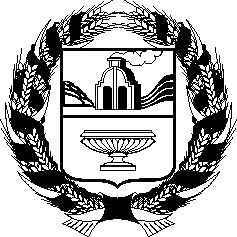 МАКАРЬЕВСКИЙ СЕЛЬСКИЙ СОВЕТ  ДЕПУТАТОВ
СОЛТОНСКОГО РАЙОНА АЛТАЙСКОГО КРАЯРЕШЕНИЕ22.09.2017                                                                                                 	    № 5 с.  Макарьевка О признании полномочий депутатовизбранных по избирательным округам иправомочности Макарьевского сельского Советадепутатов седьмого созыва	 Заслушав информацию председателя избирательной комиссии муниципального образования Макарьевский сельсовет Солтонского района Алтайского края и доклад  председателя  Мандатной комиссии   Макарьевского сельского Совета депутатов об итогах выборов депутатов Макарьевского сельского Совета депутатов»  в соответствии с пунктом 2 ст.16  Регламента Макарьевского сельского  Совета депутатов, Макарьевский сельский Совет депутатов РЕШИЛ:Признать полномочия депутатов Макарьевского сельского Совета депутатов, избранных по избирательным округам согласно списка (приложение № 1).Признать правомочность Макарьевского сельского Совета депута-тов, учитывая, что в Макарьевский сельский Совет избрано 7 депутатов.Настоящее решение вступает в силу с момента его принятия.Обнародовать настоящее решение на доске информаций в Администрации Макарьевского сельсовета  и в  селах Афонино, Излап, Каракан.Председательствующий на первой сессииМакарьевского сельского Совета депутатов			В.С.Видяйкина	 